Игры со словами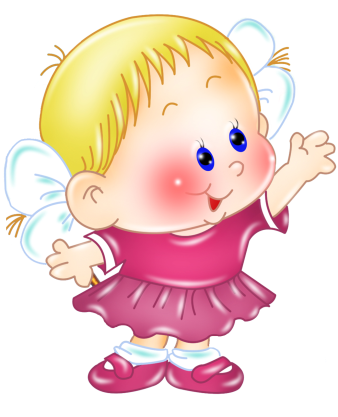 Уважаемые родители! Вам предлагаются игры, которые помогут Вашему ребёнку подружиться со словом, научат рассказывать, отыскивать интересные слова, а в итоге сделать речь Вашего ребёнка богаче и разнообразнее.Эти игры могут быть интересны и полезны всем членам семьи. В них можно играть в выходные дни, праздники, в будние дни вечерами, когда взрослые и дети собираются вместе после очередного рабочего дня.Во время игры со словом учитывайте настроение Ребёнка, его возможности и способности."Только весёлые слова" Играть лучше в кругу. Кто-то из играющих определяет тему. Нужно называть по очереди, допустим, только весёлые слова. Первый игрок произносит: "Клоун". Второй: "Радость". Третий: "Смех" и т. д. Игра движется по кругу до тех пор, пока слова не иссякнут.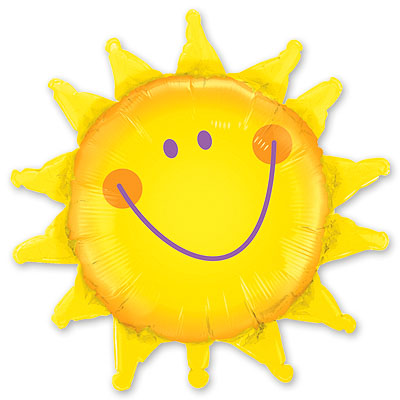 Можно сменить тему и называть только зелёные слова (например, огурец, ёлка, карандаш и т. д.), только круглые (например, часы, Колобок, колесо и т. д.)."Автобиография"Вначале кто-то из взрослых берёт на себя ведущую роль и представляет себя предметом, вещью или явлением и от его имени ведёт рассказ. Остальные игроки должны его внимательно выслушать и путём наводящих вопросов выяснить, о ком или о чём идёт речь. Тот из игроков, который это угадает, попробует взять на себя роль ведущего и перевоплотиться в какой-либо предмет или явление.Например, "Я есть в доме у каждого человека. Хрупкая, прозрачная, неизящная. От небрежного обращения погибаю и становится темно не только в душе:". (Лампочка).Или: "Могу быть толстым и худым; красивым и не очень. Со мной можно играть, но аккуратно. Когда я однажды похудел по вине Пятачка, Ослик Иа всё равно мне обрадовался" (Воздушный шарик)."Волшебная цепочка"Игра проводится в кругу. Кто-то из взрослых называет какое-либо слово, допустим, "мёд", и спрашивает у игрока, стоящего рядом, что он представляет себе, когда слышит это слово?Дальше кто-то из членов семьи отвечает, например, "пчелу". Следующий игрок, услышав слово "пчела", должен назвать новое слово, которое по смыслу подходит предыдущему, например, "боль" и т. д. Что может получиться?Мёд - пчела - боль - красный крест - флаг - страна - Россия - Москва - красная площадь и т. д."Антонимы в сказках и фильмах"Взрослый предлагает детям поиграть со Сказкой, объясняя, что он будет произносить название - антоним, а дети должны будут угадать истинное название - антоним, а ребёнок должен будет угадать истинное название Сказки.Примеры заданий: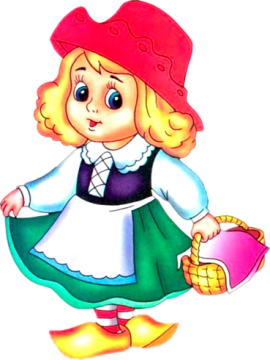 "Зелёный платочек" - ("Красная шапочка"); "Мышь в лаптях" - ("Кот в сапогах");"Рассказ о простой курочке" - ("Сказка о золотой рыбке");"Знайка в Лунной деревне" - ("Незнайка в Солнечном городе");"Бэби - короткий носок" - "Пэппи - длинный чулок");"Рассказ о живой крестьянке и одном слабаке" - ("Сказка о мёртвой царевне и семи богатырях");"Один из Молоково" - "Трое из Простоквашино");"Крестьянка под тыквой" - ("Принцесса на горошине");"Деревянный замочек" - ("Золотой ключик");"Если вдруг…"Ребёнку предлагается какая-либо необычная ситуация, из которой он должен найти выход, высказать свою точку зрения.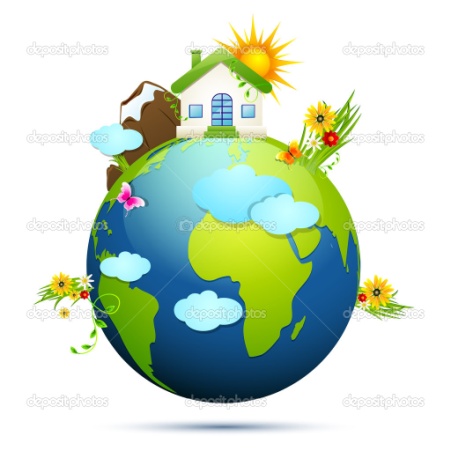 Например, если вдруг на Земле исчезнут:все пуговицы;все ножницы; все спички;все учебники или книги и т. д.Что произойдёт?Чем это можно заменить?Ребёнок может ответить: "Если вдруг на Земле исчезнут все пуговицы, ничего страшного не произойдёт, потому что их можно заменить: верёвочками, липучками, крючочками, кнопочками, ремнём, поясом и т. д."Можно предложить ребёнку и другие ситуации, например, если бы у меня была:живая вода;цветик-семицветик;сапоги-скороходы;ковёр-самолёт и т. д."Подбери слово" 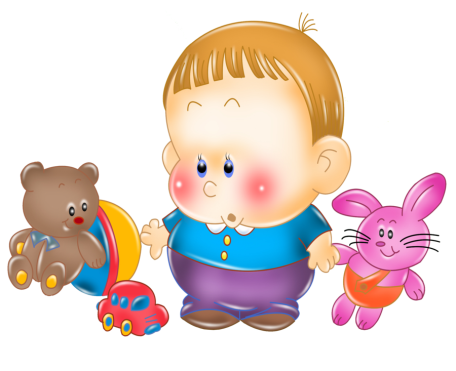 Ребёнку предлагается подобрать к любому предмету, объекту, явлению слова, обозначающие признаки. Например, зима какая? (Холодная, снежная, морозная). Снег какой? (Белый, пушистый, мягкий, чистый)."Кто что умеет делать"Ребёнку предлагается подобрать к предмету, объекту как можно больше слов-действий. Например, что умеет делать кошка? (Мурлыкать, выгибать спину, царапаться, прыгать, бегать, спать, играть, царапаться, и т. д.)."Антонимы для загадок"Вначале игры игроки договариваются о теме, которая будет служить основой для загадок. Затем взрослый загадывает ребёнку загадку, в которой всё наоборот, например, тема "Животные".Обитает в воде (значит, на суше);Шерсти нет совсем (значит, длинная шерсть);Хвост очень длинный (значит, короткий);Всю зиму ведёт активный образ жизни (значит, спит);Очень любит солёное (значит, сладкое).Кто это?"Весёлые рифмы"Играющие должны подбирать к словам рифмы.свечка -  печка;трубы -  губы;ракетка - пипетка;слон - поклон;сапоги - пироги и т. д.Играйте с Ребёнком на равных, поощряйте его ответы, радуйтесь успехам и маленьким победам!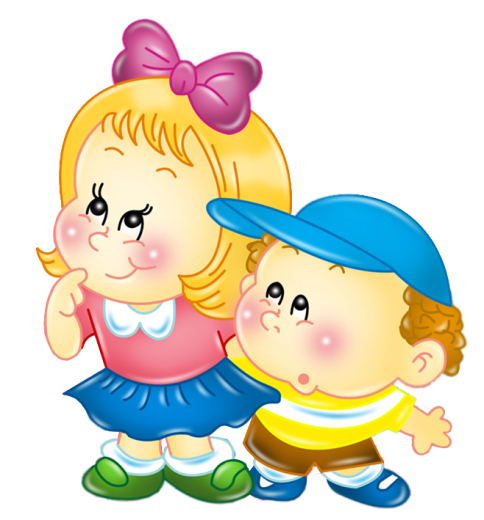 